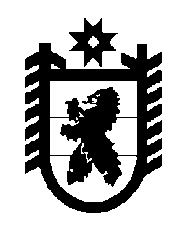 Российская Федерация Республика Карелия    УКАЗГЛАВЫ РЕСПУБЛИКИ КАРЕЛИЯО заместителе Главы Республики Карелия –                                     Руководителе Администрации Главы Республики Карелия 	В соответствии с пунктом 10 статьи 51 Конституции Республики Карелия назначить с 6 октября 2014 года Баева Вячеслава Геннадьевича заместителем Главы Республики Карелия – Руководителем Администрации Главы Республики Карелия.          Глава Республики  Карелия                                                               А.П. Худилайненг. Петрозаводск6 октября 2014 года№ 76